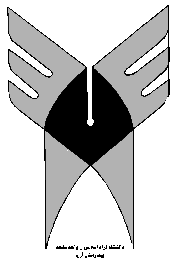 هدف كلي : آشنائی با اصول معاینه بالینی، گرفتن شرح حال و چگونگی انجام معاینات فیزیکیعناوين درس :نشانه شناسی و معاینات بالینی	                                                          وظايف فراگيران : در این درس دانشجو با اصول معاینه بالینی دستگاههای مختلف بدن، گرفتن شرح حال بیمار و انجام معاینات فیزیکی آشنا شده، قادر خواهد بود در فراهم نمودن وسایل و امکانات مورد نیاز برای انجام معاینات فیزیکی و بررسی وضعیت سلامت بیمار به پزشک معالج کمک نماید. همچنین علائم حیاتی بیماران را بطور دقیق کنترل نموده، نسبت به تکمیل مدارک مورد نیاز اقدام نمایدروش  ارزشيابي  :  - شیوه ارزشیابی دانشجو برگزاری آزمون های تکوینی و تراکمی با استفاده از ترکیب ابزارهای ارزیابی شامل: چند گزینه ای، تشریحی، کوتاه پاسخ ، جور کردنی و ... برای آزمون نظری و استفاده از روش ارزیابی OSCE برای آزمون عملی - حضور و شرکت فعال دانشجو در کلاس و مشارکت در بحث های گروهی ، پرسش و پاسخ و آزمون میان ترم ۲۰ درصد نمره ، آزمون پایان ترم نظری ۵۵ درصد و عملی ۱۵ درصد نمره ، انجام تکالیف و شرکت فعال در کلاس ۱۰ درصد نمره)  جمع نمره منابع : -معاینه فیزیکی برای پرستاران انتشارات بشری ۱۳۸۵ ۲-معاونت سلامت وزارت بهداشت، درمان و آموزش پزشکی، گروه مترجمین، اورژانس های طبی پیش بیمارستانی (میانی)، انتشارات سیمین دخت، ۱۳۸۵ ٣-بيتز، باربارا، ترجمه دکتر لادن صفوی زاده، معاینات بالینی و روش های گرفتن شرح حال انتشارات تیمور زاده نشر طبيب، ۱۳۸۵- جلسه  و تاريخ عنوا ناهداف رفتاري(جزئي)وسايل كمك آموزشيروش تدريسجلسه اول روش هاي تشخيص بيماريچگونگی رسیدن به تشخیص بیماری را شرح دهداهمیت گرفتن شرح حال و معاینه فیزیکی صحیح را در تشخیص رسیدن به تشخیص بیماری توضیح دهداطلاعات subjective , objectivepowerpointبحث و پرسش و پاسخجلسه دومگرفتن شرح حال  و جمع اوری اطلاعات منبع کسب اطلاعات از بیمار را ذکر نمایدساختار ،هدف وتکنیک های گرفتن شرح حال را توضیح دهد- شرایط لازم برای انجام مصاحبه را ذکر کند.powerpointبحث و پرسش و پاسخجلسه سوممصاحبه و ارتباط موثر بابيمار-طرز برخورد با بیمار و طریقه برقراری تماس و رابطه مثبت با بیمار را شرح دهد.- تفاوت بین سوالات باز و بسته را ذکر کند-- نحوه استفاده و تفاوت بین تهسیل ، نشان دادن -عکس العمل مناسب، توضیح کامل، پاسخ های ناشی از همدردی، مواجهه و تفسیر گزارش را شرح دهد--روشهای مصاحبه در شرایط خاص و استراتژی های آن را توضیح دهد .powerpointبحث و پرسش و پاسخجلسه چهارمگرفتن شرح حال از بیمارو نحوه گرفتن شرح حال ( عملی )-اطلاعات اولیه در شرح حالگیری را ذکر کند-شکایت اصلی را تعریف نماید-الگوی عملی برای گرفتن شرح بیماری کنونی بیمار را توضیح دهد-اهمیت گرفتن شرح حال بیماری های قبلی را بیان کند-چگونگی اخذ سوابق خانوادگی ، شخصی واجتماعی بیمار واهمیت گرفتن اطلاعات مذکور را تشریح نماید-اجزاء شرح حال بیمار را فهرست وار ذکر نماید.powerpointبحث و پرسش و پاسخجلسه پنجمعلائم حیاتی و روش اندازهگیری آنها ( دما و نبض )- علائم حیاتی را شرح دهد.- بعد از تعیین علائم حیاتی بیمار میزان آنها را با میزان طبیعی مقایسه نماید. - میزان طبیعی علائم حیاتی را در گروه های سنی مختلف بیان کند. - نبض را تعریف نموده انواع نبض های غیر طبیعی شامل تاکی کاردی، برادی کاردی،نبض دوتایی، نبض قوی،نخی شکل، متغير، متناقض را شرح دهد. - تست آلن را شرح دهد.| - درجه حرارت طبیعی بدن را بیان نماید. - انواع دماسنج را فهرست وار ذکر نماید. - روش های کنترل درجه حرارت و موارد کاربرد هر روش را توضیح دهدpowerpointبحث و پرسش و پاسخجلسه ششمعلائم حیاتی و روش اندازهگیری آنها ( تنفش و فشارخون )- فشار خون و عوامل موثر در آن را توضیح دهد- روش های مختلف اندازه گیری فشار خون را ذکر نماید.- میزان طبیعی فشار خون را بیان نماید. ۴- -طبقه بندی فشار خون را بر اساس فشار سیستولیک ودیاستولیک شرح دهد. -خطاهای رایج در اندازه گیری فشار خون را ذکر کند. - تنفس طبیعی را توضیح دهد.-انواع الگوهای غیر طبیعی تنفس شامل برادی پنه، تاکی پنه آپنه ، هیپوونتیلاسیون،هیپرونتیلاسیون، شین ، استوک را با رسم نمودار مربوطه توضیح دهد.powerpointبحث و پرسش و پاسخجلسه هفتمروش های معاینه فیزیکی۱-محیط مناسب برای انجام معاینه فیزیکی را تعریف کند. -اطلاعات اولیه در بررسی کلی را ذکر نماید. -اهمیت انجام معاینه فیزیکی در تکمیل اطلاعات حاصله از شرح حال و رسیدن به تشخیص بیماری را بیان کند. - روش های معاینه فیزیکی را ذکر نماید. -مشاهده( inspection) را تعریف نماید. -لمس( palpation)انواع روش های آن و موارد استفاده از هر | وايت بورد + روش را توضیح دهد.اسمع را تعریف نموده و مواردی را که در گوش دادن به صدا ها باید به آن توجه نمود شرح دهد. - «دق» یاpercussionرا توضیح داده و موارد استفاده آنرا توضیح دهد. - وسایل مورد نیاز برای معاینه فیزیکی را فهرست وار ذکر نمایدpowerpointبحث و پرسش و پاسخجلسه هشتممعاينه پوست، مو، ناخن ها، سر و گردن١-معاینه پوست وضمائم آن را شرح داده ، بین یافته های طبیعی و غیر طبیعی افتراق داده و اهمیت یافته های غیر عادی را بیان نماید . -معاینه سر و گردن را شرح دهد.-دامنه حرکات سر به طرفین را توضیح دهد. -معاینه ورید های گردن و شریان کاروتید را توضیح دهد. - روش بررسی نبض گیجگاهی فکی را توضیح دهد.powerpointبحث و پرسش و پاسخجلسه نهمبررسی قلب-معاینه قلب را توضیح داده، صداهای طبیعی قلب و منشاء ایجاد آنها را شرح دهد. -معاینه و بررسی عروق خونی را توضیح داده بین یافته های طبیعی و غیر طبیعی افتراق دهد. - انواع ادم را تشریح نماید.powerpointبحث و پرسش و پاسخجلسه دهمبررسی شکممعاینه شکم را شرح دهد. تفاوت یافته های طبیعی وغیر طبیعی را توضیح داده و اهمیت یافته های غیر عادی را بیان نماید-علامت های زیر را توضیح دهد.Rebound Tenderness-علامت Rovsing -علامت "obturator -علامت Ileopsoas -علامت مورفي Murphy, s sign -علامت ترنر Turner, s sign -علامت كولن Cullen signpowerpointبحث و پرسش و پاسخجلسه يازدهمچشم و گوش و وحلق و بینی- روش های بررسی و معاینه چشم ها را شرح دهد. - چگونگی بررسی و معاینه چشم را به لحاظ موارد ذیل بیان کند -عیوب انکساری چشم -ساختمان های خارجی چشم - پاسخ مردمک به نور و شکل مردمک ها میدان بینایی کاهش دید مرکزی و دیدن ته چشم - روش های بررسی و معاینه گوش را شرح دهد. -معاینه بینی و سینوس ها،دهان و گلو را شرح دهد،بین یافته های طبیعی و غیر طبیعی افتراق دهد.powerpointبحث و پرسش و پاسخجلسه دوازدهمبررسی قفسه و ريه هاوسایل لازم برای ارزیابی قفسه سینه را نام ببرد.-خطوط راهنما برای معاینه قفسه سینه را ذکر کند. سینه و ریه ها -معاینه تست خلفى وقدامی قفسه سینه را شرح دهد.-صداهای طبیعی و غیر طبیعی تنفسی را توضیح و افتراق دهد. powerpointبحث و پرسش و پاسخجلسه سيزدهمبررسی سیستم عصبی و عضلانی- بررسی و معاینات زیر را انجام دهد. - حس وضعیت راه رفتن - عملکرد حسی - حس احساس در فضا - حس لمس سبک، حس درد، حس درد تجمعی، لرزش - ناهنجاری های شایع اسکلتی را نام ببرد.- چگونگی معاینه قدرت وتون عضلات را شرح دهد. - روش معاینه مفصل فکی-گیجگاهی را توضیح دهد.powerpointبحث و پرسش و پاسخ